Муниципальное автономное дошкольное образовательное учреждение города нижневартовска детский сад №49 «РОДНИЧОК»План  по самообразованиюИнструктора по физической культуре_______________________________________________________на 2020-2021 уч.год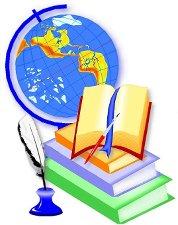 Карта индивидуального образовательного маршрута ПО ТЕМЕ САМООБРАЗОВАНИЯ План работы по самообразованию инструктора по физической культуре Пахомовой А.А.Тема:«Физкультурно-оздоровительная работа в ДОУ в условиях внедрения ФГОС»Работа по самообразованию инструктора по физической культуре Тема:«Физкультурно-оздоровительная работа в ДОУ в условиях внедрения ФГОС»Направление: физкультурно-оздоровительное.Цель: Усовершенствование  комплексной системы физкультурно-оздоровительной работы с детьми, направленной на сохранение и укрепление здоровья детей, сохранение у родителей и воспитанников здоровья через физические упражнения.Задачи:Охрана и укрепление физического и психического здоровья детей;Формирование жизненно необходимых двигательных умений и навыков ребенка в соответствии с его индивидуальными особенностями, развитие физических качеств;Созданий условий для реализации потребности детей в двигательной активности; воспитание потребности в здоровом образе жизни.Ожидаемые результаты:- создание образовательной среды, формирующей здоровую, физически развитую, социально адаптированную, увлечённую игрой личность.- положительная динамика показателей физического развития детей.- формирование у детей и родителей осознанного отношения к физическому воспитанию ребенка.Срок реализации – 5 летРабота начата – с 2016-2017, 2017-2018, 2018-2019, 2019-2020Предполагается закончить -  2020-2021Форма самообразования: индивидуальная.Перспективный план работы по самообразованию Справка-отчет работы по самообразованию инструктора по физической культуре Пахомовой А.А. за 2019-2020 уч. годЗдоровье – это не отсутствие болезней как таковой или физических недостатков, а состояние полного физического, душевного, социального благополучия (из Устава Всемирной организации здравоохранения).В соответствии с Законом РФ «Об образовании»ответственность за жизнь и здоровье детей несет образовательное учреждение. В.А. Сухомлинский писал: «…Забота о здоровье ребенка – это важнейший труд воспитателя. От жизнерадостности, бодрости детей зависит их духовная жизнь, мировоззрение, прочность знаний, вера в свои силы».1 . Создание условий для двигательной активности.В ДОУ созданы благоприятные условия для воспитания и физического развития ребенка. В детском саду функционирует спортивный зал. Для занятий с детьми физической культурой достаточно оснащение зала спортивным оборудованием и инвентарем. Инструктор по физической культуре и воспитатели групп используют в своей работе нестандартное оборудование. В каждой группе детского сада для развития физических качеств и двигательных умений оборудован физкультурный уголок. В этих зонах имеется спортивный инвентарь, картотеки подвижных игр, дидактические игры и пособия по физкультуре.2. Система двигательной активности и психологического комфорта. В работе дошкольного учреждения по физкультурно-оздоровительному направлению используем разнообразные виды организации двигательной активности. Разработаны комплексы утренней гимнастики в игровой форме для младших и старших дошкольников. В теплое время года утренняя гимнастика проводится на улице с использованием оздоровительного бега. В детском саду организована непосредственная образовательная деятельность по физической культуре. Дети детского сада посещают бассейн.  В детском саду организуются зимние и летние спортивные праздники, дни здоровья. На прогулках организуется двигательная активность детей с помощью игровых упражнений, подвижных и спортивных игр, проводится индивидуальная работа с детьми по физическому развитию. После дневного сна во всех возрастных группах проводится гимнастика после сна, которая включает в себя: *общеразвивающие  упражнения лежа и сидя на кровати; *закаливающие процедуры (ходьба босиком по дорожкам с различным покрытием и наполнителем); 
В непосредственно образовательной деятельности педагоги используют физкультминутки , пальчиковую гимнастику.В нашем детском саду разработана модель двигательного режима, которая способствует повышению двигательной активности у ребенка. В общей системе оздоровления особое внимание уделяем охране психологического здоровья детей. В ДОУ созданы все условия для психологического комфорта и полноценного развития психических процессов у дошкольников.  3. Система закаливания в ДОУ.Особое внимание в режиме дня детского сада уделяется закаливанию организма. К закаливающим мероприятиям ДОУ относится: утренний прием на свежем воздухе в теплое время; ежедневная утренняя гимнастика на свежем воздухе и оздоровительный бег летом; облегченная форма одежды; босохождение после сна; контрастные воздушные и солнечные ванны. В детском саду созданы специально организованным закаливающие мероприятия: босохождение, воздушные ванны после сна, ходьба по профилактическим дорожкам.4. Организация рационального питания.Здоровый образ жизни немыслим без рациона правильного питания. Питание, как известно, является одним из факторов, обеспечивающих нормальное развитие и достаточно высокий уровень сопротивляемости его организма к заболеваниям.В ДОУ выполняются следующие принципы рационального здорового питания детей: регулярность, полноценность, разнообразие, путем соблюдения режима питания, норм потребления продуктов и индивидуального подхода к детям во время приема пищи. Ежедневно включаем в меню овощи, фрукты, соки, напитки из цитрусовых , молоко.В группах детского сада соблюдается питьевой режим. Для профилактики острых респираторных заболеваний в питание детей включаются зеленый лук, чеснок, лимон, что позволяет добиться определенного снижения заболеваемости. Регулярно проводятся плановые медицинские осмотры детей с привлечением специалистов центральной поликлиники. Результаты обследования учитываются медицинской сестрой, воспитателями, специалистами в работе с детьми.5. Мониторинг..  Педагоги ДОУ проводят мониторинг интегративных качеств, умений и навыков детей по всем образовательным областям общеобразовательной программы. 6. Система работы по формированию здорового образа жизни.В организованной образовательной деятельности педагоги проводят беседы с детьми на тему: «Неболей-ка», «Изучаем свое тело», «Полезные и вредные привычки», «Что такое здоровье», «Чистота – залог здоровья» и др. Воспитатели в своей работе используют игры-эксперименты, игровые и проблемные ситуации, опыты, викторины, через которые знакомят детей с правилами бережного отношения к своему здоровью, воспитанию культурно-гигиенических навыков. Педагогами и специалистами ДОУ организуются тематические досуги с детьми и родителями.В группах детского сада созданы спортивные уголки , в которых накоплен материал: дидактические игры, пособия. В своей работе педагоги используют такие дидактические игры, как «Азбука здоровья», «Полезные и вредные продукты»,  «Чудесный мешочек», «Правила гигиены» и др.В совместной деятельности, сюжетно-ролевых играх «Больница», «Аптека», дети самостоятельно и под руководством воспитателя получают элементарные знания и навыки по формированию своего здоровья.7. Проведение просветительской работы с семьями воспитанников.Взаимодействие коллектива детского сада с родителями воспитанников происходит под девизом: «О здоровье всерьез», что способствует сохранению и укреплению здоровья детей, формирования здорового образа жизни в условиях семьи. Работа с семьей  включает: целенаправленную санитарно-просветительную работу, пропагандирующую общегигиенические правила; ознакомление родителей с содержанием физкультурно-оздоровительной работы в ДОУ, направленной на физическое и социальное развитие ребенка; ознакомление родителей с результатами мониторинга состояния ребенка и его психомоторного развития; ознакомление родителей с лечебно-профилактическими мероприятиями, проводимыми в дошкольном учреждении.Формы работы с родителями разнообразны: общие и групповые родительские собрания (онлайн).   Ежегодно в детском саду проводится анкетирование родителей. Были предложены такие анкеты, как: «Какое место занимает физкультура в вашей семье», «Здоровый образ жизни», «Физическое развитие ребенка», «Анализ работы детского сада по укреплению здоровья детей». В результате анкетирования выясняются, какие проблемы имеются у родителей по вопросам оздоровления и физического развития детей, какую консультативную помощь они хотели бы получить от воспитателей и специалистов ДОУ, какие открытые мероприятия посетить.    Родители детского сада принимают активное участие в  соревнованиях, конкурсах и выставках ДОУ. В детском саду были организованы фотовыставки «Мы быстрые ,ловкие смелые», «ГТО , спортивные праздники и развлечения (онлайн) «Защитники Отечества», соревнования , «ГТО». Педагогами и специалистами ДОУ оформляются родительские уголки, в которых представлена информация по вопросам физического воспитания, оздоровления детей. Работают в детском саду консультативные пункты, где родители имеют возможность получить квалифицированную помощь в вопросах оздоровления и развития детей.Место работыМуниципальное автономное дошкольное образовательное учреждение города Нижневартовска детский сад № 49 «Родничок»ДолжностьИнструктор по физической культуре ОбразованиеВысшее Наименование учебного заведения, год окончанияТомский Государственный Университет, 2005 годСтаж работы общий 20 летСтаж работы в должности 9 годаСтаж работы в образовательной организации9 годКвалификационная категорияПервая квалификационная категотияПедагогическое кредо«Когда нет здоровья, молчит мудрость,не может расцвести искусство, не играют силы,бесполезно богатство и бессилен разум» Геродот.№№Содержание деятельностиФорма отчетностиСроки проведения1212Продолжение темы«Физкультурно-оздоровительная работа в ДОУ в условиях внедрения ФГОС»Консультация для родителей «Здоровье – это движение»ПроведениеСентябрьСентябрь33Консультация для воспитателей «Методика проведения подвижных игр с детьми дошкольного возраста»	ПроведениеСентябрьСентябрь44Анкетирование родителей: «Физическое развитие ребенка»АнкетированиеОктябрь55«Здоровый образ жизни»АнкетированиеОктябрь77Консультация для воспитателей «Значение и использование здоровьесберегающих технологий в ДОУ (деловая игра)»ПроведениеНоябрь88Доклады на родительском собрании (онлайн): «Игры, в которые можно поиграть с ребенком дома»,ВыступлениеНоябрь99«Прогулка и ее значение в развитии детей»ВыступлениеНоябрь10Консультация для воспитателей:«Воздействие подвижных игр с элементами спорта на развитие особенностей детей»Консультация для воспитателей:«Воздействие подвижных игр с элементами спорта на развитие особенностей детей»ПроведениеДекабрь11Наглядная информация для родителей«Одежда для детского сада и физкультурных занятий»Наглядная информация для родителей«Одежда для детского сада и физкультурных занятий»ПроведениеЯнварь1213Консультации для родителей«Чем можно занять ребенка зимой на улице»«Спортивный уголок дома»Консультации для родителей«Чем можно занять ребенка зимой на улице»«Спортивный уголок дома»ПроведениеПроведениеФевральФевраль14Консультация для воспитателей«Создание условий для проведения игр и упражнений»Консультация для воспитателей«Создание условий для проведения игр и упражнений»ПроведениеМарт15Анкетирование родителей:«Анализ работы детского сада по укреплению здоровья детей»Анкетирование родителей:«Анализ работы детского сада по укреплению здоровья детей»АнкетированиеАпрель17Выступление на педсовете «Результаты проделанной физкультурно-оздоровительной работы за год»Выступление на педсовете «Результаты проделанной физкультурно-оздоровительной работы за год»ВыступлениеМай18Консультация для воспитателей«Занимательное оборудование»Консультация для воспитателей«Занимательное оборудование»ПроведениеМай19СамореализацияСамореализация-Показ открытых мероприятий  (занятия, развлечения  «23 февряля) -Выступления с опытом работы на педсовете.-Участие на семинарах, конференциях ДОУ, города. «Использование элементов черлидинга в непосредственно образовательной деятельности по физическому развитию с детьми старшего дошкольного возраста»-Разработка конспектов занятий по  теме: "Использованию здоровосберегающих технологий ".- Показ организации предметно-развивающей среды родителям. «Совместные спортивные досуги и праздники в ДОУ, как эффективная форма пропаганды здоровой и крепкой семьи»- Публикация собственного опыта педагогической деятельности в социальных сетях работников образования. - Использование здоровосберегающих технологий в дошкольном образовательном учреждении".20Планируемые курсы повышения квалификации (темы)Планируемые курсы повышения квалификации (темы)Профессиональная переподготовка «Тренер-преподаватель по адаптивной физической культуре и спорту»21Планируемая аттестация (год)Планируемая аттестация (год)2021 году22Изучение литературыИзучение литературыО.Б. Казина «Современные физкультурные занятия с участием родителей (5-7 лет) и (2-5 лет)